Nilesh  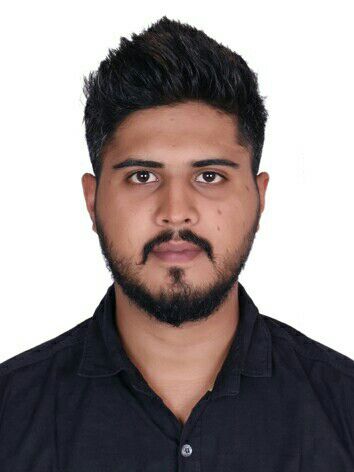 Email: nilesh.375149@2freemail.com OBJECTIVETo obtain a challenging position in a high quality environment where my resourceful experience and academic skills will add value to organizational operations.PROFESSIONAL STRENGTHSOver four years of experience in the mentioned fieldHighly proficient in handling customer care services and salesPossess excellent communication and interpersonal skillsAbility to deal professionally with a number of external and internal customersQuick learner, creative problem solving skillsAbility to adapt to new processes within limited time frameFamiliar with basic operating systems like Microsoft Outlook, Office and the InternetSelf-motivator and ability to work in a fast paced work environmentAbility to convince and satisfy customersExcellent team player with good listening skillsPROFESSIONAL EXPERIENCESFIRST SOURCE  SOLUTIONS LIMITED.                                                       				                            FEB 2012-SEPT2016Customer Service ExecutiveSky TV talk and broadband process.Handling prospect customers and ensuring the sale is closed on the first call.Helping  the existing customers upgrade their package for existing customers.Offering the best deal and value for the products to retain the customers looking to switch from SKY.Cross selling, updating the changes on the Customer service portal as per the process norms.Prepares daily reports on the daily activities of Customer Care team.Ensures that all the request, queries and complaint of customer are responded in a timely and professional mannerResponsible for providing administrative support to customer service teamResponsible for maintaining and developing relationships with the clientsShared best practices and knowledge with colleagues and teams helping achieve the sales targetsCOMPUTER PROFICIENCYMS Word MS Office, Internet, PowerPoint.Knowledge of Computerised Reservation System (AMADEUS)                      EDUCATION/CERTIFICATIONSGraduated with IATA course, IITC mumbai, 2017Diploma in International Airline and Time Management, 2017H.S.C., Mumbai University, 2011S.S.C., Maharashtra Board, 2008HobbiesWriting blogs, Volunteering for trekks and camps, Net Surfing.PERSONAL INFORMATIONLanguages known: English, Hindi, Marathi and GujratiReferences: Available on requestNationality: IndianDate of Birth: 10.07.1992Gender: MaleVisa Status : Visit------------------------------------------------------------------------------------------------------------------------------------------------------------DECLARATIONI hereby declare that all the details furnished above are true to the best to my belief.                                                                                                                                                          Nilesh 